1	附加声明（第168号文件）1.1	会议将168号文件包括的附加声明记录在案。2	《最后文件》签署仪式2.1	全体会议秘书按法文字母顺序对证书合格的代表团一一点名。2.2	以下代表团签署了《最后文件》：阿富汗、阿尔及利亚（人民民主共和国）、德国（联邦共和国）、安道尔（公国）、安哥拉（共和国）、沙特阿拉伯（王国）、阿根廷共和国、亚美尼亚（共和国）、澳大利亚、奥地利、阿塞拜疆共和国、巴哈马（联邦）、巴林（王国）、孟加拉（人民共和国）、巴巴多斯、比利时、贝宁（共和国）、玻利维亚（多民族国）、博茨瓦纳（共和国）、巴西（联邦共和国）、文莱达鲁萨兰国、保加利亚（共和国）、布基纳法索、布隆迪（共和国）、佛得角（共和国）、柬埔寨（王国）、喀麦隆（共和国）、加拿大、中非共和国、智利、中华人民共和国、塞浦路斯（共和国）、梵蒂冈城国、哥伦比亚（共和国）、科摩罗（联盟）、刚果（共和国）、韩国、哥斯达黎加、科特迪瓦（共和国）、克罗地亚（共和国）、古巴、丹麦、吉布提、多米尼加共和国、（阿拉伯）埃及（共和国）、萨尔瓦多（共和国）、阿拉伯联合酋长国、厄瓜多尔、西班牙、爱沙尼亚（共和国）、美利坚合众国、埃塞俄比亚（联邦民主共和国）、俄罗斯联邦、芬兰、法国、加蓬共和国、加纳、希腊、格林纳达、危地马拉（共和国）、几内亚（共和国）、圭亚那、海地（共和国）、匈牙利（共和国）、印度（共和国）、印度尼西亚（共和国）、伊朗（伊斯兰共和国）、伊拉克（共和国）、爱尔兰、以色列（国）、意大利、牙买加、日本、约旦（哈希姆王国）、哈萨克斯坦（共和国）、肯尼亚（共和国）、科威特（国）、老挝人民民主共和国、莱索托（共和国）、拉脱维亚（共和国）、黎巴嫩、列支敦士登（公国）、立陶宛（共和国）、卢森堡、马来西亚、马拉维、马尔代夫（共和国）、马里（共和国）、摩洛哥（共和国）、马绍尔群岛（共和国）、毛里求斯（共和国）、墨西哥、摩尔多瓦（共和国）、摩纳哥（公国）、莫桑比克（共和国）、纳米比亚（共和国）、尼泊尔（联邦民主共和国）、尼日尔（共和国）、尼日利亚（联邦共和国）、挪威、新西兰、阿曼（苏丹国）、乌干达（共和国）、乌兹别克斯坦（共和国）、巴基斯坦（伊斯兰共和国）、巴布亚新几内亚、巴拉圭（共和国）、荷兰（王国）、秘鲁、菲律宾（共和国）、波兰（共和国）、葡萄牙、卡塔尔（国）、刚果民主共和国、吉尔吉斯共和国、斯洛伐克共和国、捷克共和国、罗马尼亚、大不列颠及北爱尔兰联合王国、卢旺达（共和国）、圣马力诺（共和国）、萨摩亚（独立国）、塞内加尔（共和国）、塞尔维亚（共和国）、塞拉利昂、新加坡（共和国）、斯洛文尼亚（共和国）、索马里（联邦共和国）、苏丹（共和国）、南苏丹（共和国）、斯里兰卡（社会主义民主共和国）、南非（共和国）、瑞典、瑞士（联邦）、苏里南（共和国）、斯威士兰（王国）、坦桑尼亚（联合共和国）、乍得（共和国）、泰国、东帝汶（民主共和国）、多哥共和国、突尼斯、土耳其、乌克兰、乌拉圭（东岸共和国）、瓦努阿图（共和国）、委内瑞拉（玻利瓦尔共和国）、越南（社会主义共和国）、赞比亚（共和国）和津巴布韦（共和国）。2.3	全体会议秘书宣布，150个成员国签署了全权代表大会的《最后文件》。3	大会闭幕式3.1	会上放映了七分钟的大会筹备工作与要点的视频。3.2	韩国科学、ICT和未来规划部长的讲话见：http://www.itu.int/en/plenipotentiary/2014/statements/file/Pages/closing-ceremony-yanghee.aspx。3.3	韩国部长向秘书长、副秘书长和电信标准化局、无线电通信局和电信发展局主任赠送了刻有他们图像的牌匾，作为对他们推动全球电信发展工作及对大会工作所做贡献的表彰。3.4	釜山市长的讲话见：http://www.itu.int/en/plenipotentiary/2014/statements/file/Pages/closing-ceremony-byung.aspx。3.5	秘书长的讲话见：http://www.itu.int/en/plenipotentiary/2014/statements/file/Pages/closing-ceremony-toure.aspx。3.6	秘书长感谢釜山市长的热情款待和支持并向他赠送了国际电联金质奖章和证书。之后，他感谢主席对国际电联工作的卓越贡献和高效会议讨论主持工作并向他赠送了国际电联金质奖章和证书。3.7	主席的讲话见：http://www.itu.int/en/plenipotentiary/2014/statements/file/Pages/closing-ceremony-min.aspx。3.8	俄联邦的代表代表独联体、沙特阿拉伯、土耳其和加拿大以及美洲国家电信委员会，感谢韩国政府和釜山市的热情款待和一流的大会组织工作。他们祝贺主席娴熟的会议讨论主持工作，并充分肯定秘书长在为国际电联及其成员服务方面所做出的不懈努力。他们感谢所有为确保会议讨论顺利进行而在釜山和日内瓦从事工作的人员，并预祝新一届选任官员万事如意。3.9	阿拉伯联合酋长国代表赞成前一位发言者的讲话，并指出，他的国家将有幸于2018年主办下届全权代表大会。伊拉克和日本代表以及印度代表，也对前几位的发言表示支持，并代表各自国家和亚太电信组织，感谢Arasteh先生对亚太电信组织和大会的工作做出的贡献。主席对此表示赞同。3.10	塞内加尔、加纳、代表太平洋岛国的巴布亚新几内亚、约旦、代表欧洲邮电主管部门大会的波兰、孟加拉、代表卡里亚库岛和小马提尼克岛以及加勒比的格林纳达、（建议代表大会和所有代表团正式向韩国总统致感谢电的）黎巴嫩、代表非洲集团的津巴布韦、美国和科特迪瓦，都先后感谢韩国主管部门给予各代表团的款待与便利，感谢主席周全有效地主持讨论，并感谢委员会和工作组正副主席所做的工作。他们赞同前几位发言者对秘书长的领导能力及献身全球电信发展事业的褒奖，向即将卸任的管理团队表示谢意，感谢所有国际电联职员的支持，并保证给予新当选的团队充分支持。3.11	马里代表与前几位发言者一道对韩国主管部门的大会主办工作表示赞赏，尤其感谢向秘书长致意的所有代表团以及所有支持其工作的成员国和国际电联职员。他相信，在哈玛德•图埃供职国际电联的这些年间激发他的精神、哲学、信仰和道德力量，也将激励新的团队向前。他祝愿这个团队事事成功。关于哈玛德•图埃生涯的视频，是一份特殊和难忘的礼物，令他动容。马里为哈玛德•图埃所做的工作感到自豪，作为秘书长，他擎举国际电联的大旗，推动了全球的电信和ICT发展。该代表向秘书长及其家人表达最良好的祝愿。3.12	韩国代表向所有与会者表示感谢，是他们的共识精神成就了本届大会的成功。他希望新当选的领导团队继续以卓识和谐的方式，开展服务全民的ICT研发工作。他赞扬秘书长为提高国际电联的影响力而孜孜以求，并对大会主席、委员会和工作组正副主席以及协力营造讨论和谐氛围的所有人表示感谢。最后，他感谢国际电联秘书处和韩国工作人员的献身精神，也感谢在过去两年为使代表逗留愉快和第十九届全权代表大会取得成功而殚精竭虑的当地机构。3.13	会议播放了一个时长五分钟的介绍三周大会亮点的视频。3.14	主席向所有与会者表示感谢，之后宣布，2014年国际电信联盟全权代表大会闭幕。会议于18:10结束。秘书长：		主席：哈玛德•图埃博士	闵元基全权代表大会（PP-14）
2014年10月20日-11月7日，釜山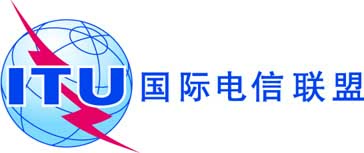 全体会议文件 178-C2014年12月5日原文：法文第二十次暨最后一次全体会议第二十次暨最后一次全体会议会议记录会议记录2014年11月7日（星期五），14:052014年11月7日（星期五），14:05主席：闵元基先生（韩国）主席：闵元基先生（韩国）议题文件1附加声明1682《最后文件》签署仪式–3大会闭幕式–